Candidate Cover SheetAbid. J RN ICU – DHA Licensed & HAAD (Under Process)EDUCATIONCourse		: Bachelor of Science in NursingDates Attended	: November 1998Completion Date	: November 2003School			: CSI College of Nursing.Address		: Merry Dew Hills, Pasumalai, Madurai, IndiaPROFESSIONAL LICENSELicensing Body	: Tamil Nadu Nurses & Midwives Council, Chennai - IndiaProfessional Status	: Registered NurseLicensing Body	: Dubai Health AuthorityProfessional Status	: Registered NurseWORK HISTORYDuration of Employment  : Feb 2014 to Feb 2016Name of Hospital	      : Canadian Specialist Hospital (JCI ACCREDITED)Address	      	      : AbuHail,Dubai, UAEBed Capacity		      : 14 BedsUnit			      : ICU/HDUPosition 		      : TL/RNThe intensive care department consists of the ICU (10 beds distributed in 10 rooms) and HDU (4 beds). Our ICU is prepared to receive infectious cases in specialized isolation room, provided with negative pressure system. Majority of our patients are with acute respiratory failure, septic shock, Complicated surgical cases, postoperative surgical cases, multiorgan failure, pulmonary embolism, hypertensive emergencies.Roles & Responsibilities:Handling ICU(Medical, Suprgical, Neuro, Cardiac) / HDU patients in ratio 1;2, performing as Team Leader in supervising patient care, staff and managing unit. Handling narcotics, controlled & semi controlled inventories & registers and training new staffs.Active Participation in Code Blue Team, Cardio pulmonary resuscitation, Care of post operative patients, Endotracheal intubation, Central line insertion, Arterial line insertion EVD Monitoring, Inter costal drainage, Tracheostomy, Endoscopy, Lumbar puncture, Biopsies, Total parentral Nutrition administration, skin assessment, assessing Fall Risk, pain management etcDuration of Employment  : Jan 2013 to Nov 2013Name of Hospital	      : Ramya HospitalAddress	      	      : Nagercoil, IndiaBed Capacity		      : 8 BedsUnit			      : Medical/Surgical WardPosition 		      : Senior NurseGap: December 2013 and January 2014 (2 months) Ramya Hospital, Velladichivilla, Nagercoil is a speciality hospital with capacity of 50 beds with computerization of the entire Hospital including wards various departments and laboratories.  It admits patients under General Medicine, cardiology, pediatiric emergencies, gynecology and orthopedics.Roles & Responsibilities:Supervising in patient care, staffing and unit assignments, conflict management, training junior staffs and maintaining unit / ward inventories.Duration of Employment  : Dec 2007 to Oct 2012Name of Hospital	      : Belhoul Speciality Hospital (JCI ACCREDITED)Address	    	      : Al Khaleej Road, Dubai, UAEBed Capacity		      : 10 BedsUnit			      : Medica & Surgical ICUPosition 		      : Registered Nurse / TLGap:  November 2012 and December 2012 (2 months) Belhoul Specialty Hospital, Dubai is an ISO certified JCIA accredited multi-specialty hospital with capacity of 100 beds with computerization of the entire Hospital including wards various departments and laboratories. It admits patients under General Medicine, Cardiology and cardiac surgery, Neurology and Neurosurgery, General Surgery, Orthopedics, Urology, Pediatrics, Nephrology, Neonatal, Obstetrics, and Gynecology and ICU, Oncology, Nuclear Medicine.Roles & Responsibilities:Handling ICU (Medical, Surgical, Cardiac, CT post & Neuro) / HDU patients in ratio 1:2Giving medications as advised by doctors, Tracheostomy care, Central line care, PEG tube care, bed sore care & prevention, Placement of Intravenous lines, Urinary catheterization, Bowel & Bladder washes, Collection of specimens for Investigation, Preparation & administration of Therapeutic Treatment, Tracheal & endotracheal suctioning, Wound dressing, Chest physiotherapy, Sterilization & disinfection, Dynamic monitoring of critically ill patients, Checking Blood glucose level, Checking all lines & drains, Providing psychological support, Teaching & demonstrating the student Nurses in work areas, Glasgow coma scale.Duration of Employment  : Jan 2006 to May 2007Name of Institution      : Mother College Of NursingAddress		      : Vizag, IndiaBed Capacity		      : NAUnit			      : NAPosition 		      : LecturerGap:  June2007 to November 2007(6 months) The Mother College of Nursing was established in the Year 2003 registered under the Nursing Council, New Delhi, India affiliated to Dr. NTR University of Health Sciences, Vijayawada.Roles & Responsibilities:Handling subjects Psychology, Mental Health Nursing & Nursing Principles for students, Supervising clinical areas, examination hall and demonstration nursing skills and procedures.Duration of Employment   : May 2005 to Dec 2005Name of Company	       :Prime Medical CentreAddress		       :Salahuddin Road, Dubai, UAEUnit			       :Treatment RoomPosition 		       :Registered NurseGap: No gapPrime medical center in the UAE, is fully dedicated to the corporate sector, is situated on Sheikh Zayed Road. Prime Corp provides comprehensive medical services, ranging from basic diagnosis and treatment to the most advanced facilities as well as Ergonomic advice, Stress Management and Yoga Therapy and Occupational Health and Safety consultancy.Roles & Responsibilities:Assessing patients vital signs, history collections, blood collections, explaining medications and transferring critical patients to government sectors.Duration of Employment   : Dec 2003 to May 2005Name of Company	       :Apollo Speciality HospitalAddress		       :Mount Road, Chennai,IndiaUnit			       :Neuro, Neurosurgery ward & ICUPosition                           :Staff NurseGap: No gapApollo Specialty Hospital, Chennai is an ISO certified multi-specialty hospital with capacity of 300 beds. The Neurology and Neurosurgery Centers of Excellence at Apollo Hospitals, India, are headed by world-renowned consultants backed by outstanding clinical staff and sophisticated equipment. The Centers investigate and treat diseases affecting the brain, spinal cord, muscles and nerves. The extremely competent neurologists and neurosurgeons provide expert care for treatment of brain tumors, epilepsy, multiple sclerosis, movement disorders, vestibular diseases & strokes.Roles & Responsibilities:Handling Neuro and post of Neurosurgical patients, vital signs monitoring, history collections, medication administrations(oral & IV), blood & blood product administrations, Pre & Post Op – preparations. Types of patients caredHaemothorax, Pneumothorax, Spinal cord Injuries, Pneumonia, Diabetic Ketoacidosis, Accelerated Hypertension, Steven Johnson syndrome, Kawasaki disease, Respiratory distress, Chronic kidney diseases, Tuberculosis, Metabolic syndrome, G.I bleed, Pancreatitis, Cerebro Vascular Accident, Transient Ischemic Attack, Meningitis, Multiple sclerosis, Parkinsons, Myasthenia Gravis, Gullian Barre Syndrome, MCA infarction, COPD, Pneumonia, etc..Equipments Accessed at workPulse oxymeter, Syringe Pumps, Infustion Pumps, I-Stat / Cobas ABG machine, Glucometer, Crash cart, CRRT machine – Gambro, Cardiac Monitor(Philips), Defibrillator, ACT Machine, Laryngoscope, Ventilator(Hamilton G5, Gallileo), ECG Machine etc.TRAININGS ATTENDEDCertification	: PALSDate Attended	: 23rd September 2014Venue		: International Health & Safety TC, Dubai, UAECertification	: ACLSDate Attended	: 23rd June 2014Venue		: International Health & Safety TC, Dubai, UAECertification	:BLSDate Attended	: 3rd March 2014Venue		: International Health & Safety TC, Dubai, UAELanguages KnownSpeak: English, Tamil, Malayalam & Arabic (Beginner)Read  : English, Tamil & ArabicWrite : English, Tamil & ArabicPersonal DetailsDate of Birth       :	01.08.1980Sex	          :	MaleMarital status     :	Married Nationality	          :	Indian Religion	          :	IslamClick to send CV No & get contact details of candidate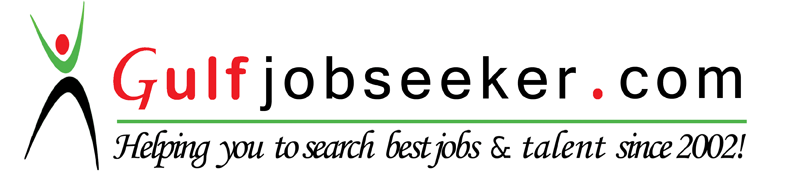 Candidate Name:Abid Position Applied For:Registered Nurse – ICU / HDU (Medical/Surgical/Neuro) & RehabWith Active DHA LicenseCurrent Position:Registered Nurse - ICUQualification & Registration Details. HAAD /DHA/ MOHBachelor Of Science in Nursing (Nov 2003) affiliated with Dr. MGR Medical University, Chennai, IndiaRegistered with Tamil Nadu Nursing Council, Reg No: 63269(valid till (07/03/2019).Dubai Health Authority  License, DHA –P-0039175 (ACTIVE LICENCE)HAAD (Under Process)Dataflow StatusCompletedData Flow ID: D001-VR-11-007745, G001-VR-13-016545 & G001-VR-16-024833Date of Birth:1st Aug 1980Nationality:IndianGender:MaleAdditional Notes:Registered nurse (Dubai Health Authority license holder #DHA-P-0039175), Intensive care nurse with valid PALS, ACLS and BLS.